平素よりジェクサー・ライトジム＆スパ24東小金井店をご利用いただきまして、誠にありがとうございます。2020年のオープン当初よりスタジオボルケーノにて行っておりますホットプログラムについて、ご参加いただける方を【女性のみ】とさせていただいておりましたが、2024年4月スケジュール改編に合わせ、男女共に参加いただけるホットプログラムクラスをいくつか常設させていただきます。※オープン当初より女性専用となっていますので、全てのクラスではなく一部のクラスとさせていただきます。ホットプログラムに参加したいというお声を複数いただいており、東小金井店の会員の皆様に少しでも充実したフィットネスライフを送っていただきたいと思い、今回常設を決めさせていただきました。ホットヨガご参加の際は、ヨガマットの上に敷く大きめのバスタオル・汗を拭くタオル・お水を必ずお持ちください。ご理解とご協力の程、よろしくお願い申し上げます。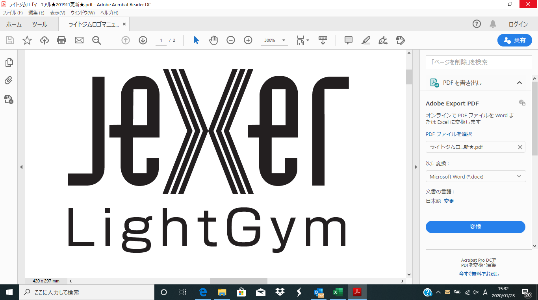 ホットプログラム男女参加可能クラス常設について